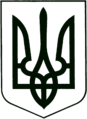 УКРАЇНА
МОГИЛІВ-ПОДІЛЬСЬКА МІСЬКА РАДА
ВІННИЦЬКОЇ ОБЛАСТІ                                                           РІШЕННЯ №526Про внесення змін до рішення 15 сесії міської ради 8 скликання від 21.01.2022р. №495 «Про затвердження розподілу вільного залишку, що склався станом на 01.01.2022р. по загальному та спеціальному фондах бюджету Могилів-Подільської міської територіальної громади Могилів-Подільського району Вінницької області         Керуючись ст. 26 Закону України «Про місцеве самоврядування в Україні»,  ст.ст. 78, 85 Бюджетного кодексу України, Указом Президента України від 24.02.2022р. №64/2022 «Про введення воєнного стану в Україні», -міська рада ВИРІШИЛА:1. Внести зміни до бюджету Могилів-Подільської міської територіальної громади згідно з додатком 1, що додається.1.1. Виділити кошти у вигляді «Субвенції з місцевого бюджету державному бюджету на виконання програм соціально-економічного розвитку регіонів» по КПКВ 3719800 за рахунок зменшення КПКВ 1217461 КЕКВ 3132 на загальну суму 750000 грн, в тому числі:- 150000 грн на фінансування Програми «Про комплексну оборонно – правоохоронну програму профілактики злочинності в Могилів-Подільській міській територіальній громаді Могилів-Подільського району Вінницької області на 2021-2025 роки» згідно з додатком 1, що додається;- 500000 грн на фінансування Програми забезпечення протидії протиправній діяльності на державному кордоні, розвитку та вдосконалення ____________ ________ (______________________________) на 2021-2025 роки згідно з додатком 1, що додається;- 100000 грн на фінансування Програми поліпшення техногенної та пожежної безпеки населених пунктів та об’єктів усіх форм власності Могилів -Подільської міської ради, матеріально-технічного забезпечення ___________(м. Могилів-Подільський, Могилів-Подільського району) на 2021-2025 роки згідно з додатком 1, що додається.2. Зменшити профіцит бюджету міської територіальної громади на суму 1832906 грн згідно з додатком 2, що додається.             Зменшити дефіцит спеціального фонду бюджету міської територіальної громади на суму 1832906 грн згідно з додатком 2, що додається.3. Контроль за виконанням даного рішення покласти на першого заступника міського голови Безмещука П.О. та на постійну комісію міської ради з питань фінансів, бюджету, планування соціально-економічного розвитку, інвестицій та міжнародного співробітництва (Трейбич Е.А.).     Міський голова                                                          Геннадій ГЛУХМАНЮК                                                 Секретар міської ради                                                                      Тетяна БОРИСОВА                      Секретар міської ради                                                      Тетяна БОРИСОВАВід 08.06.2022р.20 сесії8 скликання                                   Додаток 1                                   Додаток 1                                   Додаток 1                                   Додаток 1                                   Додаток 1                                   Додаток 1                         до рішення 20 сесії                          до рішення 20 сесії                          до рішення 20 сесії                          до рішення 20 сесії                          до рішення 20 сесії                          до рішення 20 сесії                      міської ради 8 скликання                       міської ради 8 скликання                       міської ради 8 скликання                       міської ради 8 скликання                       міської ради 8 скликання                       міської ради 8 скликання                       від 08.06.2022 року №526                     від 08.06.2022 року №526                     від 08.06.2022 року №526                     від 08.06.2022 року №526                     від 08.06.2022 року №526                     від 08.06.2022 року №526             РОЗПОДІЛ             РОЗПОДІЛ             РОЗПОДІЛ             РОЗПОДІЛ             РОЗПОДІЛ             РОЗПОДІЛ             РОЗПОДІЛ             РОЗПОДІЛ             РОЗПОДІЛ             РОЗПОДІЛ             РОЗПОДІЛ             РОЗПОДІЛ             РОЗПОДІЛ             РОЗПОДІЛ             РОЗПОДІЛ             РОЗПОДІЛ             РОЗПОДІЛ             РОЗПОДІЛ             видатків місцевого бюджету на 2022 рік             видатків місцевого бюджету на 2022 рік             видатків місцевого бюджету на 2022 рік             видатків місцевого бюджету на 2022 рік             видатків місцевого бюджету на 2022 рік             видатків місцевого бюджету на 2022 рік             видатків місцевого бюджету на 2022 рік             видатків місцевого бюджету на 2022 рік             видатків місцевого бюджету на 2022 рік             видатків місцевого бюджету на 2022 рік             видатків місцевого бюджету на 2022 рік             видатків місцевого бюджету на 2022 рік             видатків місцевого бюджету на 2022 рік             видатків місцевого бюджету на 2022 рік             видатків місцевого бюджету на 2022 рік             видатків місцевого бюджету на 2022 рік             видатків місцевого бюджету на 2022 рік             видатків місцевого бюджету на 2022 рік02558000000025580000000255800000002558000000(код бюджету)(код бюджету)(код бюджету)(код бюджету)(грн)Код Програмної класифікації видатків та кредитування місцевого бюджетуКод Типової програмної класифікації видатків та кредитування місцевого бюджетуКод Функціональної класифікації видатків та кредитування бюджетуНайменування
головного розпорядника коштів місцевого бюджету/
відповідального виконавця, найменування бюджетної
програми згідно з Типовою програмною класифікацією
видатків та кредитування місцевого бюджетуНайменування
головного розпорядника коштів місцевого бюджету/
відповідального виконавця, найменування бюджетної
програми згідно з Типовою програмною класифікацією
видатків та кредитування місцевого бюджетуЗагальний фондЗагальний фондЗагальний фондЗагальний фондЗагальний фондСпеціальний фондСпеціальний фондСпеціальний фондСпеціальний фондСпеціальний фондСпеціальний фондРазомКод Програмної класифікації видатків та кредитування місцевого бюджетуКод Типової програмної класифікації видатків та кредитування місцевого бюджетуКод Функціональної класифікації видатків та кредитування бюджетуНайменування
головного розпорядника коштів місцевого бюджету/
відповідального виконавця, найменування бюджетної
програми згідно з Типовою програмною класифікацією
видатків та кредитування місцевого бюджетуНайменування
головного розпорядника коштів місцевого бюджету/
відповідального виконавця, найменування бюджетної
програми згідно з Типовою програмною класифікацією
видатків та кредитування місцевого бюджетуусьоговидатки споживанняз нихз нихвидатки
розвиткуусьогоу тому числі бюджет розвиткувидатки споживанняз нихз нихвидатки
розвиткуРазомКод Програмної класифікації видатків та кредитування місцевого бюджетуКод Типової програмної класифікації видатків та кредитування місцевого бюджетуКод Функціональної класифікації видатків та кредитування бюджетуНайменування
головного розпорядника коштів місцевого бюджету/
відповідального виконавця, найменування бюджетної
програми згідно з Типовою програмною класифікацією
видатків та кредитування місцевого бюджетуНайменування
головного розпорядника коштів місцевого бюджету/
відповідального виконавця, найменування бюджетної
програми згідно з Типовою програмною класифікацією
видатків та кредитування місцевого бюджетуусьоговидатки споживанняоплата
працікомунальні послуги та енергоносіївидатки
розвиткуусьогоу тому числі бюджет розвиткувидатки споживанняоплата
працікомунальні послуги та енергоносіївидатки
розвиткуРазом1234456789101112131415160600000Управління освіти Могилів-Подільської міської радиУправління освіти Могилів-Подільської міської ради1 082 906,001 082 906,000,000,000,00-1 082 906,00-1 082 906,000,000,000,00-1 082 906,000,000610000Управління освіти Могилів-Подільської міської радиУправління освіти Могилів-Подільської міської ради1 082 906,001 082 906,000,000,000,00-1 082 906,00-1 082 906,000,000,000,00-1 082 906,000,001000ОСВІТАОСВІТА1 082 906,001 082 906,000,000,000,00-1 082 906,00-1 082 906,000,000,000,00-1 082 906,000,00061101010100910Надання дошкільної освітиНадання дошкільної освіти488 000,00488 000,000,000,000,00-1 042 906,00-1 042 906,000,000,000,00-1 042 906,00-554 906,00061102110210921Надання загальної середньої освіти закладами загальної середньої освітиНадання загальної середньої освіти закладами загальної середньої освіти594 906,00594 906,000,000,000,00-40 000,00-40 000,000,000,000,00-40 000,00554 906,001200000Управління житлово-комунального господарства Могилів-Подільської міської радиУправління житлово-комунального господарства Могилів-Подільської міської ради0,000,000,000,000,00-750 000,00-750 000,000,000,000,00-750 000,00-750 000,001210000Управління житлово-комунального господарства Могилів-Подільської міської радиУправління житлово-комунального господарства Могилів-Подільської міської ради0,000,000,000,000,00-750 000,00-750 000,000,000,000,00-750 000,00-750 000,007000ЕКОНОМІЧНА ДІЯЛЬНІСТЬЕКОНОМІЧНА ДІЯЛЬНІСТЬ0,000,000,000,000,00-750 000,00-750 000,000,000,000,00-750 000,00-750 000,00121746174610456Утримання та розвиток автомобільних доріг та дорожньої інфраструктури за рахунок коштів місцевого бюджетуУтримання та розвиток автомобільних доріг та дорожньої інфраструктури за рахунок коштів місцевого бюджету0,000,000,000,000,00-750 000,00-750 000,000,000,000,00-750 000,00-750 000,003700000Фінансово-економічне управління Могилів-Подільської міської радиФінансово-економічне управління Могилів-Подільської міської ради750 000,00750 000,000,000,000,000,000,000,000,000,000,00750 000,003710000Фінансово-економічне управління Могилів-Подільської міської радиФінансово-економічне управління Могилів-Подільської міської ради750 000,00750 000,000,000,000,000,000,000,000,000,000,00750 000,009000МІЖБЮДЖЕТНІ ТРАНСФЕРТИМІЖБЮДЖЕТНІ ТРАНСФЕРТИ750 000,00750 000,000,000,000,000,000,000,000,000,000,00750 000,00371980098000180Субвенція з місцевого бюджету державному бюджету на виконання програм соціально-економічного розвитку регіонівСубвенція з місцевого бюджету державному бюджету на виконання програм соціально-економічного розвитку регіонів750 000,00750 000,000,000,000,000,000,000,000,000,000,00750 000,00XXXУСЬОГО:УСЬОГО:1 832 906,001 832 906,000,000,000,00-1 832 906,00-1 832 906,000,000,000,00-1 832 906,000,00                                                                                                                        Додаток 2                                                                                                                        Додаток 2                                                                                                                        Додаток 2                                                                                                                        Додаток 2                                                                                                                        Додаток 2                                                                                                                        Додаток 2                                                                                                                        Додаток 2                                                                                                                        Додаток 2                                                                                                                до рішення 20 сесії                                                                                                                 до рішення 20 сесії                                                                                                                 до рішення 20 сесії                                                                                                                 до рішення 20 сесії                                                                                                                 до рішення 20 сесії                                                                                                                 до рішення 20 сесії                                                                                                                 до рішення 20 сесії                                                                                                                 до рішення 20 сесії                                                                                                            міської ради 8 скликання                                                                                                             міської ради 8 скликання                                                                                                             міської ради 8 скликання                                                                                                             міської ради 8 скликання                                                                                                             міської ради 8 скликання                                                                                                             міської ради 8 скликання                                                                                                             міської ради 8 скликання                                                                                                             міської ради 8 скликання                                                                                                             від 08.06.2022 року №526                                                                                                           від 08.06.2022 року №526                                                                                                           від 08.06.2022 року №526                                                                                                           від 08.06.2022 року №526                                                                                                           від 08.06.2022 року №526                                                                                                           від 08.06.2022 року №526                                                                                                           від 08.06.2022 року №526                                                                                                           від 08.06.2022 року №526ФІНАНСУВАННЯФІНАНСУВАННЯФІНАНСУВАННЯФІНАНСУВАННЯФІНАНСУВАННЯФІНАНСУВАННЯФІНАНСУВАННЯмісцевого бюджету на 2022 рікмісцевого бюджету на 2022 рікмісцевого бюджету на 2022 рікмісцевого бюджету на 2022 рікмісцевого бюджету на 2022 рікмісцевого бюджету на 2022 рікмісцевого бюджету на 2022 рік0255800000002558000000(код бюджету)(код бюджету)(грн)КодНайменування згідно
з Класифікацією фінансування бюджетуНайменування згідно
з Класифікацією фінансування бюджетуУсьогоЗагальний
фондСпеціальний фондСпеціальний фондКодНайменування згідно
з Класифікацією фінансування бюджетуНайменування згідно
з Класифікацією фінансування бюджетуУсьогоЗагальний
фондусьогоу тому числі
бюджет
розвитку1223456Фінансування за типом кредитораФінансування за типом кредитораФінансування за типом кредитораФінансування за типом кредитораФінансування за типом кредитораФінансування за типом кредитораФінансування за типом кредитора200000Внутрішнє фінансуванняВнутрішнє фінансування0,001 832 906,00-1 832 906,00-1 832 906,00208000Фінансування за рахунок зміни залишків коштів бюджетівФінансування за рахунок зміни залишків коштів бюджетів0,001 832 906,00-1 832 906,00-1 832 906,00208400Кошти, що передаються із загального фонду бюджету до бюджету розвитку (спеціального фонду)Кошти, що передаються із загального фонду бюджету до бюджету розвитку (спеціального фонду)0,001 832 906,00-1 832 906,00-1 832 906,00XЗагальне фінансуванняЗагальне фінансування0,001 832 906,00-1 832 906,00-1 832 906,00Фінансування за типом боргового зобов’язанняФінансування за типом боргового зобов’язанняФінансування за типом боргового зобов’язанняФінансування за типом боргового зобов’язанняФінансування за типом боргового зобов’язанняФінансування за типом боргового зобов’язанняФінансування за типом боргового зобов’язання600000Фінансування за активними операціямиФінансування за активними операціями0,001 832 906,00-1 832 906,00-1 832 906,00602000Зміни обсягів бюджетних коштівЗміни обсягів бюджетних коштів0,001 832 906,00-1 832 906,00-1 832 906,00602400Кошти, що передаються із загального фонду бюджету до бюджету розвитку (спеціального фонду)Кошти, що передаються із загального фонду бюджету до бюджету розвитку (спеціального фонду)0,001 832 906,00-1 832 906,00-1 832 906,00XЗагальне фінансуванняЗагальне фінансування0,001 832 906,00-1 832 906,00-1 832 906,00